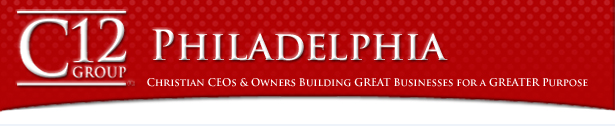 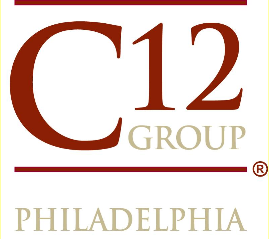 A special opportunity for business owners/CEOs presented by the members of theFriday, June 20, 201410:00 am to 1:00 pmHomewood Suites, Newtown110 Pheasant RunNewtown, PAIs it possible to go from the brink of bankruptcy to abundant profits within 9 months and do it without increased sales?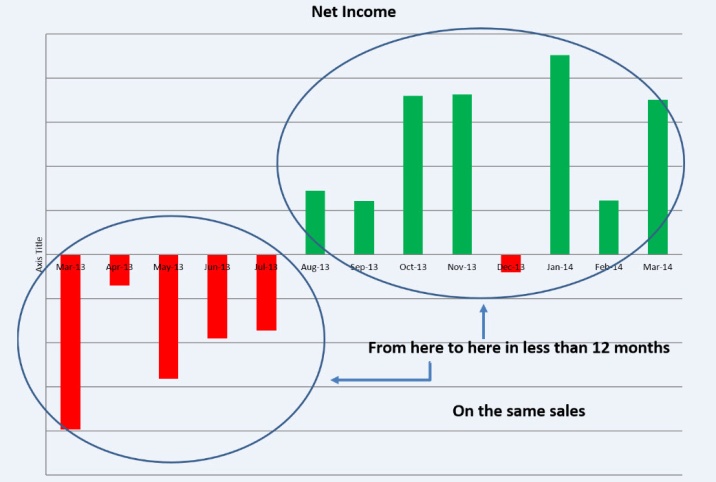 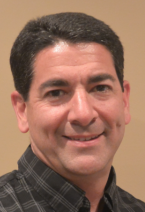 Learn from the methods and metrics applied by one manufacturer and the possibilities they hold for you.  These are actual net profit results made possible by the strategies and practices of which you will hear.Don Barefoot, President and CEO of the C12 Group, will reinforce the vital role metrics play in our business and the possibilities that unfold when you track and hold your team accountable to them.   For 20+ years prior to C12, Don served as consultant to senior executives of both S&P 500 companies and smaller, privately held businesses, guiding substantial turn-around and growth initiatives, from which he will share.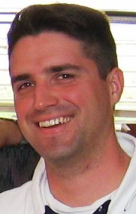 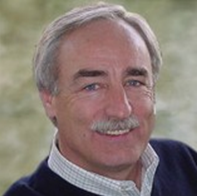 Meet an Ivy League grad who will tell you his greatest practical business education has been as and while a member of the C12 Group.  Hear how intentionality of purpose and accountability have transformed this owner and his business.Join us on June 20 to hear how multiple successful companies raised the bar for what is possible, both in company performance and as stewards of what the Lord has given them.Register at: http://c12philadelphia.com/possibilitiesIncluded:  Lunch and optional tour of MRI Flexible PackagingCost:  $79